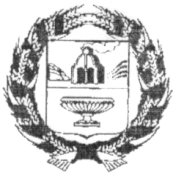 СОБРАНИЕ ДЕПУТАТОВ ВЕРХ-КАМЫШЕНСКОГО СЕЛЬСОВЕТАЗАРИНСКОГО РАЙОНА АЛТАЙСКОГО КРАЯ16.10. 2023                                                                                                                              № 38с. Верх-Камышенка	В соответствии с пунктом 4 статьи 86 Бюджетного кодекса Российской Федерации, федеральным законом от 02.03.2007  № 25-ФЗ «О муниципальной службе в Российской Федерации», законом Алтайского края от 07.12.2007 №134-ЗС «О муниципальной службе в Алтайском крае», постановлением Правительства Алтайского края от 22.06.2023 № 224 «Об установлении нормативов формирования расходов на оплату труда депутатов, выборных должностных лиц местного самоуправления, осуществляющих свои полномочия на постоянной основе, муниципальных служащих», Собрание  депутатовРЕШИЛО:            1.Утвердить  размер должностных окладов  муниципальных служащих Администрации Верх-Камышенского сельсовета Заринского района Алтайского края (приложение).	2.Настоящее решение  распространяется на правоотношения, возникшие с 01.01.2023 года.3.Со дня вступления в силу настоящего решения  признать утратившим силу Решение Собрания депутатов Верх-Камышенского сельсовета Заринского района Алтайского края  № 19 от 28.10.2022.		4. Обнародовать настоящее Решение в установленном законом порядке и разместить на официальном сайте Администрации Заринского района в разделе сельсоветы.5. Контроль за исполнением настоящего решения возложить на постоянную комиссию Собрания депутатов по бюджету, планированию, налоговой и социальной политике.	       Глава сельсовета                                                                                 В.В. ФишерПриложение 1                                                                                         к решению Собрания депутатов                           от 16.10.2023 № 38Размер должностных окладов муниципальных служащих Администрации Верх-Камышенского сельсовета Заринского района Алтайского края           Р Е Ш Е Н И ЕО  размерах  должностных окладов муниципальных служащих Администрации Верх-Камышенского сельсовета Заринского района Алтайского края № п/пНаименование должностейРазмер денежного содержания, руб12312Численность до 1 тыс.человек1.Глава администрации сельсовета88362.Секретарь администрации  сельсовета6627